Приложение 2Портфолио участника конкурсаФамилия _______________________________________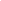 Имя ____________________________________________Отчество ________________________________________Образовательное учреждение: _____________________Класс ___________________________________________Период, за который представлены документы и материалы:с _______________________ ___г. по ____________________200__г.Город1. Мой портретФамилия Имя Отчество ______________________________________Дата рождения  _____________________________________________Мой девиз  _________________________________________________  Мне нравится заниматься (я увлекаюсь) ____________________________________________________________________________________________________________________________________________________________________________________________________________________________________________Чтобы учиться по интересующим меня увлечениям, у меня есть следующие способности и личные качества, знания и умения _______________________________________________________________________________________________________________________________________________________________________________________________________________________________________________________________________________________________________Для обучения по интересующим меня увлечениям мне не хватает __________________________________________________________________________________________________________________________________________________________________________________________________________________________________________________________________________________________________________________________________________________________________Основные выводы для себя (на сколько и почему мне эти занятия интересны)_____________________________________________________________________________________________________________________________________________________________________________________________________________________________________________________________________________________________________________________________________________________________________________________________________________________________________________________________________________________________________________________________________________________________________________________________________________________________________________________________________________________________________________________________________________________________________________________________________________________2. Портфолио документовКсерокопия аттестата или выписка оценок за предыдущие года обучения. 3. Перечень твоих достижений(далее ты можешь поместить копии грамот, дипломов, свидетельств похвальных листов и т.п., фотографии с комментариями о проведении ниже перечисленных мероприятий)Творческие и показательные работыВ данной части перечисляются собранные тобой «В копилке достижений» различные полностью законченные и оформленные творческие, исследовательские и социальные проекты, доклады на научных конференциях, рефераты, копии статей опубликованных в СМИ, отчеты о социальной практике, концертной, спортивной, художественной деятельности, которые ты считаешь важными, и которые показывают твое хореографическое мастерство.Сами творческие работы ты можешь вложить в портфолио следом за этой страницей.Личная подпись учащегося ___________________________ДатаУч. годНазвание предметаНазвание документа(грамота, диплом, сертификат, похвальный лист, свидетельство и т.п.)Название документа(грамота, диплом, сертификат, похвальный лист, свидетельство и т.п.)Уровень участия(Школьный, районный, городской, федеральный,международный)МестоОлимпиадыОлимпиадыОлимпиадыОлимпиадыОлимпиадыДатаУч. годНазвание предметаНазвание конференции, конкурса, соревнования, фестиваля и т.п.Название предметаНазвание конференции, конкурса, соревнования, фестиваля и т.п.Название документа(сертификат,диплом, лауреат и тп)Уровень участия(Школьный, районный, городской, федеральный,международный)МестоКонференцииКонференцииКонференцииКонференцииКонференцииКонкурсыКонкурсыКонкурсыКонкурсыКонкурсыСоревнованияСоревнованияСоревнованияСоревнованияСоревнованияФестивалиФестивалиФестивалиФестивалиФестивалиИное (указать, что  именно)Иное (указать, что  именно)Иное (указать, что  именно)Иное (указать, что  именно)Иное (указать, что  именно)Мастер КлассыМастер КлассыМастер КлассыМастер КлассыМастер КлассыУч годПредметВид работыНазвание работы